    Ear Nose and Throat Outpatient Referral Form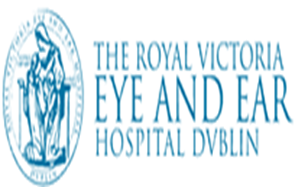     Ear Nose and Throat Outpatient Referral Form    Ear Nose and Throat Outpatient Referral Form    Ear Nose and Throat Outpatient Referral Form    Ear Nose and Throat Outpatient Referral Form    Ear Nose and Throat Outpatient Referral Form    Ear Nose and Throat Outpatient Referral Form    Ear Nose and Throat Outpatient Referral Form    Ear Nose and Throat Outpatient Referral Form    Ear Nose and Throat Outpatient Referral Form    Ear Nose and Throat Outpatient Referral Form    Ear Nose and Throat Outpatient Referral Form    Ear Nose and Throat Outpatient Referral Form    Ear Nose and Throat Outpatient Referral Form    Ear Nose and Throat Outpatient Referral Form    Ear Nose and Throat Outpatient Referral FormPatient Name:Hospital:                     Hospital:                     Hospital:                     Royal Victoria Eye & Ear HospitalRoyal Victoria Eye & Ear HospitalRoyal Victoria Eye & Ear HospitalRoyal Victoria Eye & Ear HospitalRoyal Victoria Eye & Ear HospitalRoyal Victoria Eye & Ear HospitalRoyal Victoria Eye & Ear HospitalDate of Birth:GP/Referrer Name:GP/Referrer Name:GP/Referrer Name:Address:GP/Referrer Address: GP/Referrer Address: GP/Referrer Address: Tel/Contact Number:Gender:  Female  □            Male  □  Female  □            Male  □  Female  □            Male  □  Female  □            Male  □  Female  □            Male  □Referral Priority:□ Urgent    □ Semi-Urgent  □ Non-Urgent                                          High clinical/social needs □ Yes  □ No      Interpreter required  □ Yes  □ No      If Yes, First language:                                  □ Urgent    □ Semi-Urgent  □ Non-Urgent                                          High clinical/social needs □ Yes  □ No      Interpreter required  □ Yes  □ No      If Yes, First language:                                  □ Urgent    □ Semi-Urgent  □ Non-Urgent                                          High clinical/social needs □ Yes  □ No      Interpreter required  □ Yes  □ No      If Yes, First language:                                  □ Urgent    □ Semi-Urgent  □ Non-Urgent                                          High clinical/social needs □ Yes  □ No      Interpreter required  □ Yes  □ No      If Yes, First language:                                  □ Urgent    □ Semi-Urgent  □ Non-Urgent                                          High clinical/social needs □ Yes  □ No      Interpreter required  □ Yes  □ No      If Yes, First language:                                  □ Urgent    □ Semi-Urgent  □ Non-Urgent                                          High clinical/social needs □ Yes  □ No      Interpreter required  □ Yes  □ No      If Yes, First language:                                  □ Urgent    □ Semi-Urgent  □ Non-Urgent                                          High clinical/social needs □ Yes  □ No      Interpreter required  □ Yes  □ No      If Yes, First language:                                  □ Urgent    □ Semi-Urgent  □ Non-Urgent                                          High clinical/social needs □ Yes  □ No      Interpreter required  □ Yes  □ No      If Yes, First language:                                  □ Urgent    □ Semi-Urgent  □ Non-Urgent                                          High clinical/social needs □ Yes  □ No      Interpreter required  □ Yes  □ No      If Yes, First language:                                  □ Urgent    □ Semi-Urgent  □ Non-Urgent                                          High clinical/social needs □ Yes  □ No      Interpreter required  □ Yes  □ No      If Yes, First language:                                  □ Urgent    □ Semi-Urgent  □ Non-Urgent                                          High clinical/social needs □ Yes  □ No      Interpreter required  □ Yes  □ No      If Yes, First language:                                  □ Urgent    □ Semi-Urgent  □ Non-Urgent                                          High clinical/social needs □ Yes  □ No      Interpreter required  □ Yes  □ No      If Yes, First language:                                  □ Urgent    □ Semi-Urgent  □ Non-Urgent                                          High clinical/social needs □ Yes  □ No      Interpreter required  □ Yes  □ No      If Yes, First language:                                  □ Urgent    □ Semi-Urgent  □ Non-Urgent                                          High clinical/social needs □ Yes  □ No      Interpreter required  □ Yes  □ No      If Yes, First language:                                  □ Urgent    □ Semi-Urgent  □ Non-Urgent                                          High clinical/social needs □ Yes  □ No      Interpreter required  □ Yes  □ No      If Yes, First language:                                  Reason for referralReason for referralAdditional Relevant Information:General History:Previous Hospital Attendance:Previous Hospital Attendance:Previous Hospital Attendance:History of Presenting Complaints:History of Presenting Complaints:History of Presenting Complaints:History of Past Illness:History of Past Illness:History of Past Illness:History of Surgical Procedures:History of Surgical Procedures:History of Surgical Procedures:Allergies/Adverse Medication Events:Allergies/Adverse Medication Events:Allergies/Adverse Medication Events:Relevant Family History:Relevant Family History:Relevant Family History:Clinical Exam:Clinical Exam:Investigations:Investigations:Next of Kin:                                                                                                                                                    (name, contact no.& relationship)Next of Kin:                                                                                                                                                    (name, contact no.& relationship)Next of Kin:                                                                                                                                                    (name, contact no.& relationship)Next of Kin:                                                                                                                                                    (name, contact no.& relationship)Next of Kin:                                                                                                                                                    (name, contact no.& relationship)Next of Kin:                                                                                                                                                    (name, contact no.& relationship)Next of Kin:                                                                                                                                                    (name, contact no.& relationship)Next of Kin:                                                                                                                                                    (name, contact no.& relationship)Next of Kin:                                                                                                                                                    (name, contact no.& relationship)Next of Kin:                                                                                                                                                    (name, contact no.& relationship)Next of Kin:                                                                                                                                                    (name, contact no.& relationship)Next of Kin:                                                                                                                                                    (name, contact no.& relationship)Next of Kin:                                                                                                                                                    (name, contact no.& relationship)Next of Kin:                                                                                                                                                    (name, contact no.& relationship)Next of Kin:                                                                                                                                                    (name, contact no.& relationship)Next of Kin:                                                                                                                                                    (name, contact no.& relationship)Current Medication: